3. ПЕРЕЧЕНЬ И ДИЗАЙН-МАКЕТЫ СИМВОЛИКИ И АТРИБУТИКИ ОТРЯДОВ ЮИДПеречень символики и атрибутики отрядов ЮИД: Белые перчатки;Значок;Шеврон;Шеврон из световозвращающих материалов;Ремень;Аксельбант;Флаг.Дизайн-макеты символики и атрибутики отрядов ЮИД:4. ДИЗАЙН-МАКЕТЫ И ВЫКРОЙКИ ФОРМЕННОГО ОБМУНДИРОВАНИЯ ОТРЯДОВ ЮИДУтвержденный дизайн-макет форменного обмундирования отрядов ЮИД: 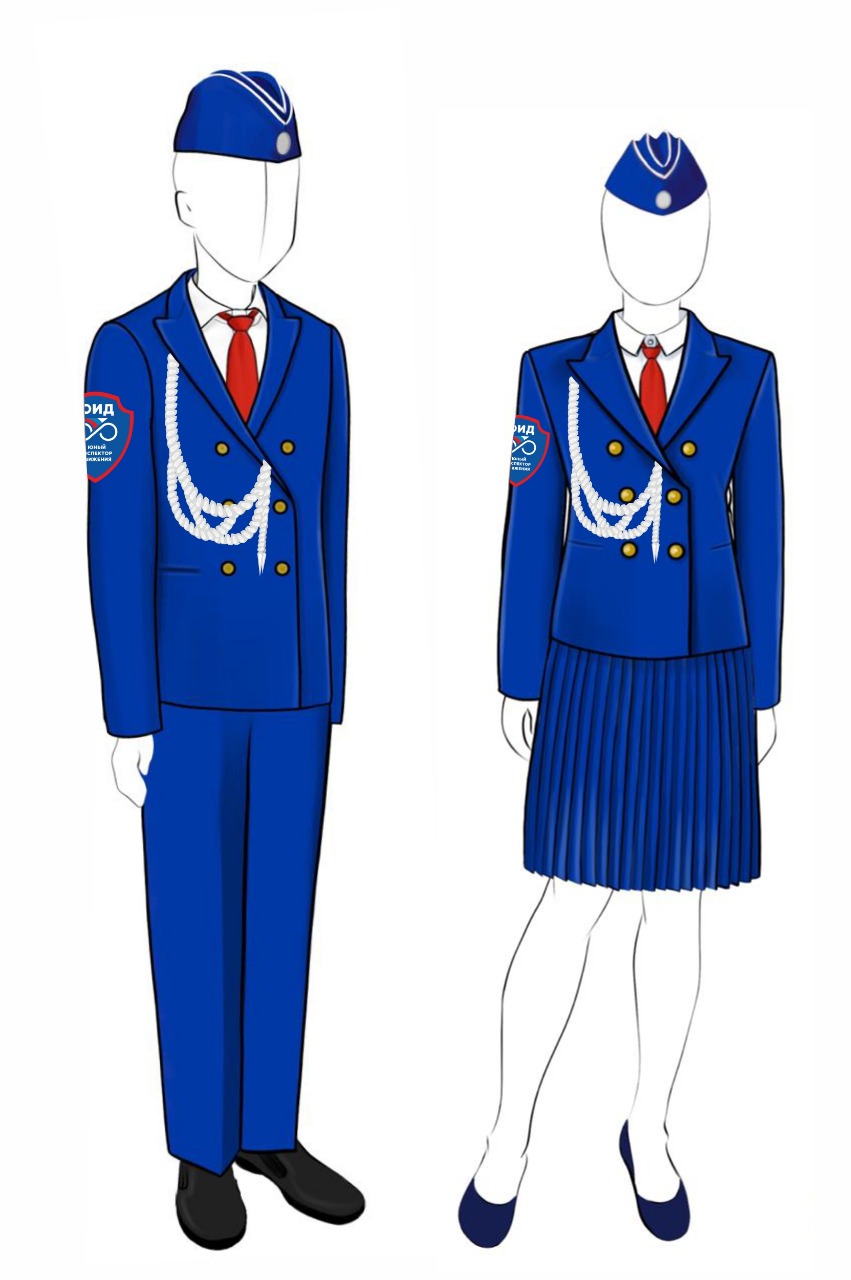 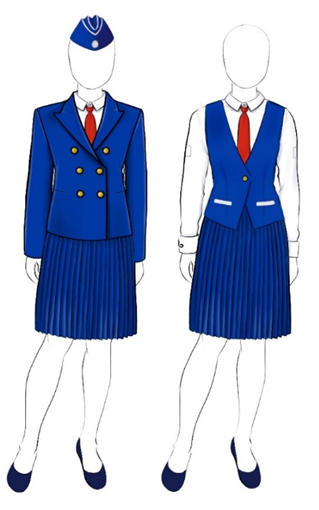 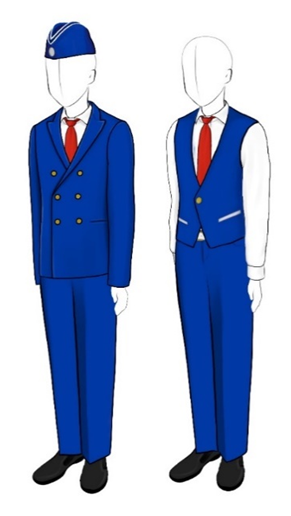 №1 Белые перчатки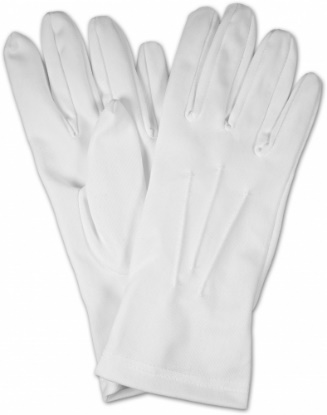 №2Значок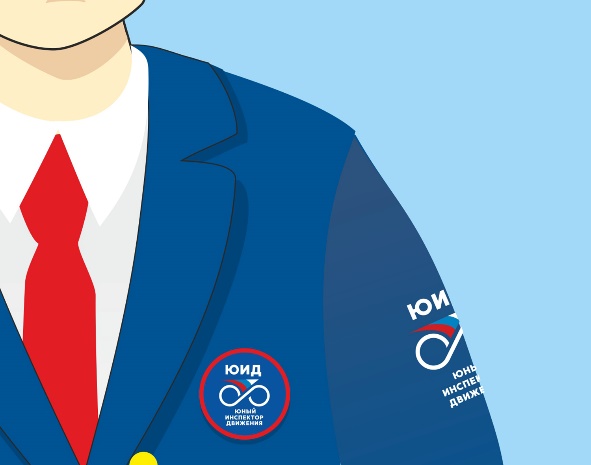 №3Шеврон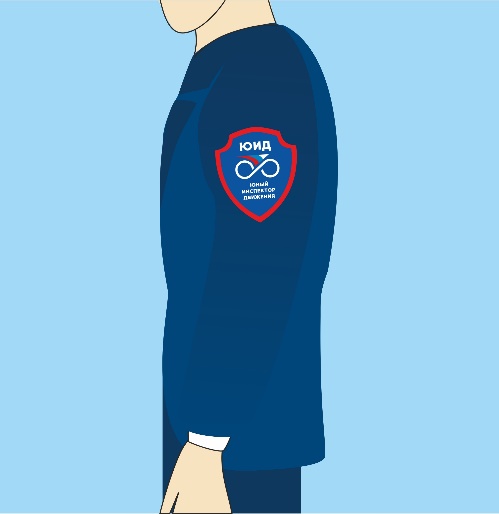 №4Шеврон из световозвращающих материалов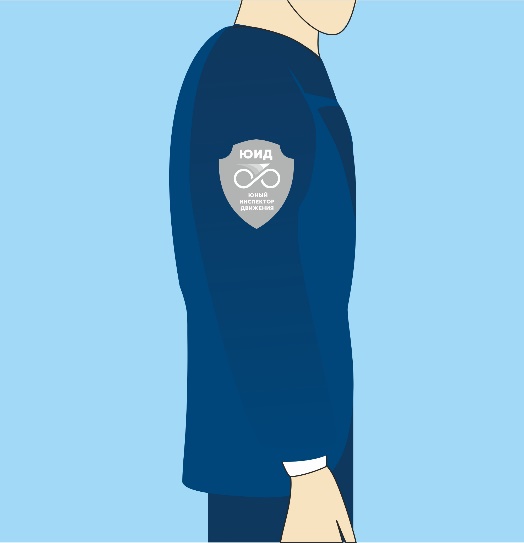 №5Ремень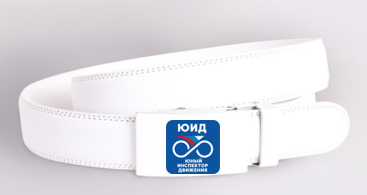 №6Аксельбант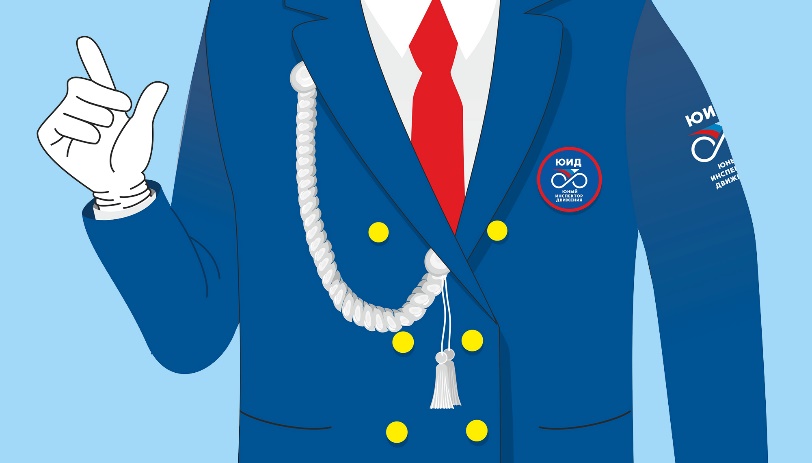 №7Флаг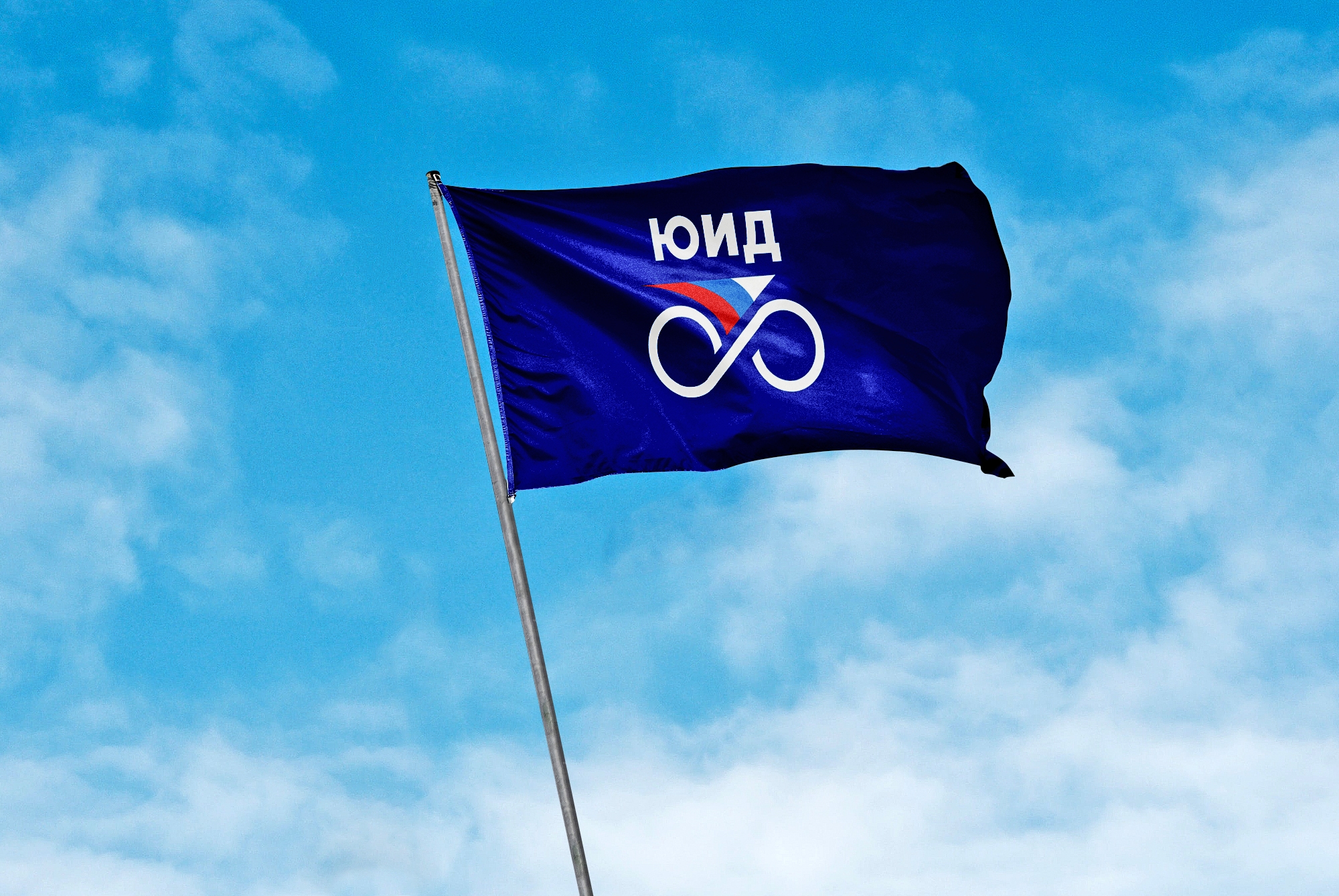 